PRIČA U PREDŠKOLSKOJ  DOBI	Priče i bajke u predškolskoj dobi važan su i nezaobilazan segment u odrastanju djeteta.  Dijete uz doživljaj djela razvija koncentracije pažnje, pamćenje, govorne vještine; prepoznaje i razumije vlastite i tuđe osjećaje i stanja, uvažava, suosjeća i prihvaća socijalne i moralne norme, razumije socijalne odnose u ulogama.Pripremila sam priču: „GOSPOĐICA NEĆU“ koja uz gore navedene kompetencije ima za cilj bogaćenje socijalnih kompetencija (pozitivni oblici ponašanja, pojam o sebi, pozitivna slika o sebi).Link na priču: https://youtu.be/0rd5E97p2x0DODATNE AKTIVNOSTI: Djeca mogu svoj doživljaj priče izraziti likovnim izričajem za što su vam potrebni sljedeći materijali:KartonPapir u bojiŠkareŠpaga ili  ukrasna vrpca Ljepilo  ili klamerica   Za ukras: naljepnice, bojice, šljokice i slični predmeti za ukrašavanje slikovnice. 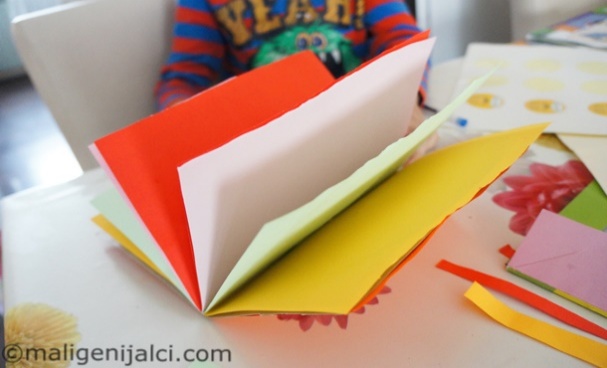 Upute:Izrežite karton veličine A4 papira, ako nemate karton može i samo papir.Zalijepite na njega odabranu boju papira ili ukrasnog papira.Posložite nekoliko papira (prema potrebi djeteta).Stavite ih između kartonskih korica slikovnice.Napravite škarama ili klamericom rupe (kroz sve papire i korice), kroz njih  provucite špagu ili ukrasnu traku i zavežite je.Slikovnica je spremna za ukrašavanje i osmišljavanja priče.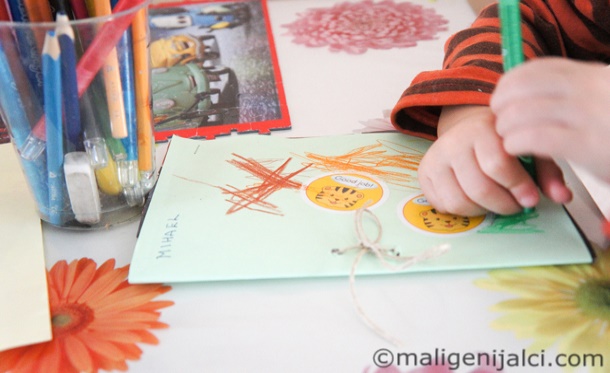 Savjeti:Na taj način možete izraditi dnevnik aktivnosti kod kuće koji će djeca nakon završetka boravka kod kuće donijeti u vrtić i podijeliti sa svojim prijateljima i odgojiteljima te na taj način jačati socijalne kompetencije.U dnevnik uz dječje likovne radove možete staviti i pokoju fotografiju aktivnosti.Potičite djecu na samostalnost i kreativno promišljanje i izražavanje i uvažavajte (nemojte ismijavati) dječje ideje. Svaka ideja je posebna, bez obzira na njezinu jednostavnost ili pak, kompleksnost.Na kraju osmislite naslov knjige i  potpis autora.RADNI LISTOVI ZA DJECU 3-7 GODINA http://www.maligenijalci.com/wp-content/uploads/bsk-pdf-manager/161_SVI_RADNI_LISTOVI_ZA_DJECU_OD_3_GODINE.PDFAKTIVNOSTI  PRIPREMILA:Đurđa Hižman, odgojitelj mentor